Australian Native Plants Society Canberra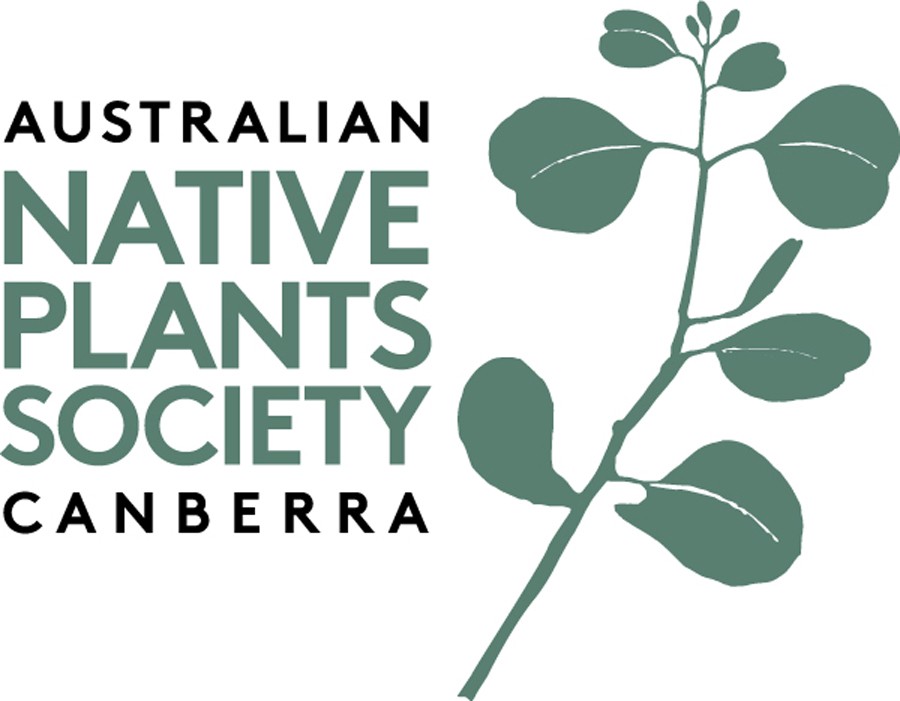 Wednesday Walks Attendance RegisterLocation	....................................................................	Date/ Start time .............................…………Meeting point	..................................................................	Leader ……...................................................Attendance Register Terms and ConditionsPlease read the information below and sign that you agree to these caveats, so we have a record for liability & insurance cover.I am participating in this Wednesday Walk as a volunteer in all respects and I am aware that participation may expose me to risks that could lead to injury, illness or death or to loss of or damage to my property.To minimise these risks, I have endeavoured to ensure that this Wednesday Walk is within my capabilities and that I am appropriately equipped with suitable clothing and footwear for protection against the vegetation, sunburn and snake or insect bites and am carrying adequate water and food for the day.I will endeavour to always keep the party in view and to notify the leader if I need to leave early or another participant if I require a moment’s privacy.I will notify the leader if the pace is too fast or I become ill or have an accident or suffer injury.I agree that the organiser(s) is responsible for the route of the walk and his/her directions should be followed at all times.COVID-19I agree to abide by ANPSC Guidelines regarding COVID 19 restrictions to reduce the likelihood of the spread of infection.I have adequate personal first aid and hand cleaning supplies.I understand I am not covered by ANPSC insurance for COVID-19 and agree that I will take personal responsibility for my safety in respect of COVID-19.Note: Visitors (ie non-ANPSC members) are not covered by ANPS insurance and participate at their own risk.Signoff by Walks LeaderAll returned and OK  ………………………………………	Time Returned  ………………	Version: 2021-03-09Member’s Name
Visitors: please add address & emailPhone
numberCar
RegoSignatureEmergency contact
phone no.1234567891011121314151617